L’adhésion à l’Association Massy-Graviers vous permet de : Soutenir les actions de l’association ; 	 Participer aux Jeux Seniors et aux Tricot’Ages ; - Participer gratuitement au karaoké ; Bénéficier du 1er mètre gratuit au vide-greniers ; Participer à la sortie de fin d’année (réservée aux adhérents) ; - Voter à l’Assemblée Générale (début octobre). NOM Prénom  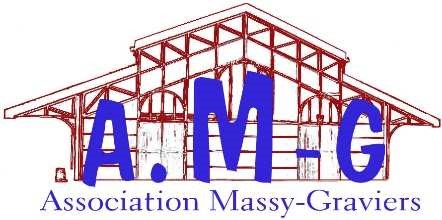 	Adresse 	 	Tél 	 	 	Courriel   	Cotisation individuelle de base (1) : 5 €   	 Association Massy-Graviers 	(1)Quartier Graviers -  Epine Montain Cotisation individuelle de soutien   : 10 €   	 	Vilmorin et alentours 	Date et signature Association loi de 1901  n° 0913012484 	 2, allée des Peupliers  - 91300  Massy  association.massy-graviers@laposte.net 	 (1)	er	er	 http://notrequartierlesgraviers.hautetfort.com/ 	 Cotisation valable du 1 septembre au 1 octobre de l’année suivante 